Конспект по основам дорожной безопасности с презентацией на тему: «А знаете ли вы правила дорожной безопасности?» для детей младшего дошкольного возраста.Автор: Куликова Е.А., воспитатель.Цель: закрепить и расширить знания детей о правилах дорожной безопасности, правилах поведения на дорогах.Программные задачи:Образовательные: формировать первичные представления у детей об элементарных правилах дорожного движения, закрепить представление о назначении светофора, о значении его цветовых огней, систематизировать знания детей о видах транспортных средств.Развивающие: развивать речь, внимание, воображение, мышление.Воспитательные: формирование взаимопонимания, сотрудничество взрослого и детей, самостоятельность.Аудитория: дети младшего возраста (3 – 4 года).Актуальность: ПДД – должен знать каждый ребенок и взрослый. Важно с раннего возраста приучать детей правильно вести себя на дорогах, чтобы не было аварий, дорожных происшествий.Комната разделена на 2 зоны: 1 зона – проведения игры; 2 зона - для проведения музыкальной игры «Автобус».Материалы и оборудование: стол, ноутбук, интерактивная доска, стулья по количеству детей, две корзины с угощениями.Содержание организованной деятельности детей:Вводная частьВоспитатель вместе с детьми заходит в зал. Дети садятся на стулья. Перед ними весит интерактивная доска.Воспитатель: дети, послушайте стихотворение:Чтоб аварий избегать.Надо строго соблюдатьПравила движенияИ нормы поведения.Вы запомните, друзья.На дороге нам нельзяБегать, прыгать и скакатьИ с мячом в футбол играть.Воспитатель: дети, о чем стихотворение?Дети отвечают.Воспитатель: правильно, о правилах дорожного движения. Тема нашего занятия: «А знаете ли вы правила дорожной безопасности?».Воспитатель: включает с помощью ноутбука презентацию и показывает детям картинки на слайдах № 1 и № 2.Дети рассматривают картинки.Воспитатель: правила дорожного движения приносят человеку пользу. А если не соблюдать их, то возникают аварии. Много ДТП происходят по вине водителей, невнимательного отношения к дороге или просто из-за незнания правил дорожного движения. Сейчас проверим, а знаете ли вы правила дорожного движения? Ребята, к нам на занятие пришла кукла Настя.Воспитатель: показывает слайд № 3.Дети рассматривают картинку.Кукла Настя: Здравствуйте, ребята. О чем вы здесь разговариваете?Дети вместе с педагогом отвечают.Кукла Настя: предлагает детям проверить знания по основам дорожной безопасности. Дети соглашаются.Основная частьВоспитатель: читает слайд № 3.  Кукла Настя: просит ребят рассказать о правилах дорожной безопасности.Дети отвечают.Воспитатель: при затруднении педагог оказывает помощь, обобщает ответы, хвалит детей.Воспитатель: показывает и читает слайд № 4.Дети рассматривают картинку.Кукла Настя: хвалит детей и задает следующий вопрос. Воспитатель: читает вопрос внизу на слайде № 4.Дети отвечают.Воспитатель: показывает и читает слайд № 5. Кукла Настя: хвалит детей.Дети рассматривают картинки.Воспитатель: кукла Настя задает вам замечательный вопрос, читает текст внизу на слайде № 5.Дети отвечают. Воспитатель: при затруднении педагог оказывает помощь, обобщает ответы, хвалит детей.Воспитатель: показывает и читает слайд № 6. Кукла Настя: хвалит детей за правильный ответ.Дети рассматривают картинку и называют, что изображено.Воспитатель: показывает и читает слайд № 7. Дети рассматривают картинку.Воспитатель: кукла Настя напоминает вам, чтобы правильно перейти дорогу, необходимо знать ПДД и просит отгадать загадку, читает текст на слайде № 7.Дети отвечают. Воспитатель: при затруднении педагог оказывает помощь, хвалит детей.Воспитатель: показывает и читает слайд № 8.Кукла Настя: хвалит детей за правильный ответ. Воспитатель: показывает на экране светофор.Дети рассматривают картинку и называют, что изображено.Воспитатель: показывает и читает слайд № 9. Кукла Настя: задает детям следующий вопрос. Воспитатель: ребята, вы быстро ответите на него.Дети отвечают. Воспитатель: обобщает ответы, хвалит детей.Воспитатель: показывает и читает слайд № 10.Кукла Настя: хвалит детей и задает следующий вопрос. Дети отвечают. Воспитатель: обобщает ответы детей, при затруднении оказывает помощь.Воспитатель: показывает и читает слайд № 11.Кукла Настя: хвалит детей.Дети рассматривают картинку и называют, что изображено.Воспитатель: читает текст на картинке.Кукла Настя: задает детям следующий вопрос. Воспитатель: читает текст внизу на слайде № 11.Дети отвечают.Воспитатель: показывает и читает слайд № 12.Кукла Настя:  хвалит детей.Дети рассматривают картинку и называют, что изображено.Воспитатель: читает текст на картинке.Кукла Настя: задает детям вопрос.Воспитатель: читает вопрос внизу на слайде № 12.Дети отвечают.Воспитатель: показывает и читает слайд № 13. Дети рассматривают картинку и называют, что изображено.Воспитатель: читает текст на картинке.Кукла Настя: задает детям вопрос для размышления. Воспитатель: читает текст внизу на слайде № 13.Дети отвечают.Воспитатель: при затруднении оказывает помощь, хвалит детей.Воспитатель: показывает и читает слайд № 14.Кукла Настя: хвалит детей.Дети рассматривают картинку и называют, что изображено.Воспитатель: читает текст на картинке и под картинкой. Обобщает ответы, хвалит детей.Воспитатель: показывает и читает слайд № 15.Кукла Настя: предлагает детям поиграть в музыкальную игру «Автобус».Дети соглашаются.Дети: встают со стульев и занимают места в автобусе.Воспитатель: включает музыку на ноутбуке.Дети выполняют движения в соответствии с текстом. Кукла Настя: после завершения игры, просит ребят пройти на стулья для продолжения игры.Дети выполняют задание.Кукла Настя: хвалит ребят.Воспитатель: читает текст внизу на слайде № 15. Воспитатель: показывает и читает слайд № 16. Дети рассматривают картинку и называют, что изображено.Воспитатель: обобщает ответы детей.Воспитатель: показывает и читает слайд № 17.Дети рассматривают картинку.Кукла Настя: просит внимание у детей и задает интересный вопрос. Воспитатель: читает текст на слайде № 17.Дети отвечают. Воспитатель: при затруднении оказывает помощь, хвалит детей.Воспитатель: показывает и читает слайд № 18.Кукла Настя: хвалит детей за правильный ответ.Дети рассматривают картинку и называют, что изображено.Воспитатель: читает текст на картинке. Обобщает ответы, хвалит детей.Воспитатель: показывает и читает слайд № 19. Дети рассматривают картинку. Воспитатель: кукла Настя напоминает вам, что всегда необходимо соблюдать ПДД и с тобой не случится беды. Желает вам здоровья.Дети благодарят.Заключительная частьВоспитатель: вот и подошло к концу наше занятие по дорожной  безопасности. Ребята, скажите, пожалуйста, вам понравилось занятие?Дети отвечают.Воспитатель: все ребята у нас умные, правильно отвечали на вопросы. Просто, молодцы!Ребята, еще раз хочется напомнить: «Соблюдайте правила дорожного движения, всегда переходите дорогу только на зеленый свет светофора! Будьте здоровы!». На этом наше занятие подошло к концу.Воспитатель: показывает и читает слайд № 20. Кукла Настя: хвалит детей, дарит угощение, прощается с ребятами.Дети рассматривают картинки, благодарят куклу Настю за интересные вопросы по дорожной безопасности, угощение и прощаются.Воспитатель: выключает презентацию и выносит корзинку с угощеньем и ставит на стол. В группе будем пить чай.Воспитатель: за то, что вы все старались, выполнили все задания, я приготовила вам тоже сюрприз. Педагог показывает детям корзину с новыми настольными играми и раскрасками по ПДД. Воспитатель предлагает детям пройти в группу на чаепитие, а потом все вместе сесть за стол и раскрашивать цветными карандашами и мелками раскраски.Список литературы:1. Белая К.Ю. Формирование основ безопасности у дошкольников. Для занятий с детьми 2 – 7 лет. – М.: МОЗАЙКА – СИНТЕЗ, 2014. – 64с.2. Веракса Н. Е. Примерная общеобразовательная программа дошкольного образования «От рождения до школы»/ Комарова Т.С., Васильева М.А.// - 3 е изд., испр. и доп. - М: Мозаика – Синтез, 2014. – 368с.3. Сташкова Т.Н. (и др.). Организация освоения образовательной области «Безопасность» с детьми 2 -7 лет. – Волгоград: УЧИТЕЛЬ, 2014. – 79с.Фотографии с занятия по основам дорожной безопасности.Спасибо за внимание!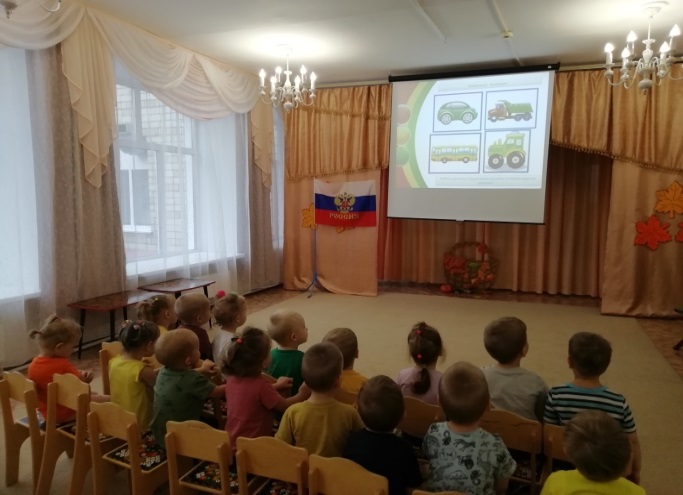 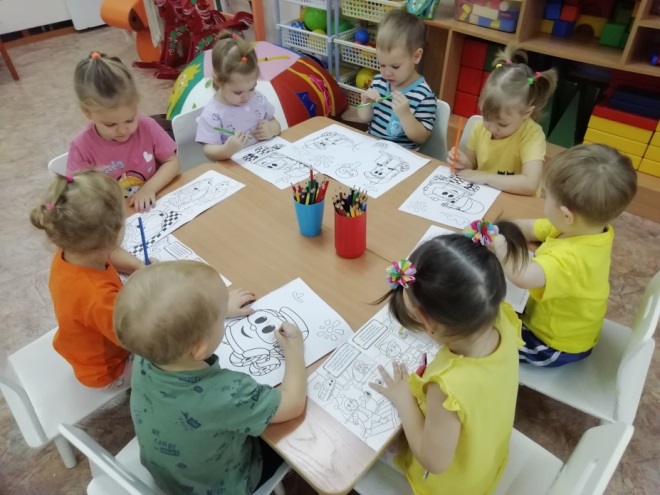 